31/07/2023, 10:25BionexoN° 2023177TP41226HEMUO Instituto de Gestão e Humanização – IGH, entidade de direito privado e sem fins lucrativos, classificado como Organização Social,vem tornar público o resultado da Tomada de Preços, com a finalidade de adquirir bens, insumos e serviços para o HEMU - HospitalEstadual da Mulher, com endereço à Rua R-7, S/N, Setor Oeste, Goiânia, CEP: 74.125-090.Bionexo do Brasil LtdaRelatório emitido em 31/07/2023 10:25CompradorIGH - HEMU - Hospital Estadual da Mulher (11.858.570/0002-14)Rua R 7, esquina com Av. Perimetral s/n - Setor Oeste - GOIÂNIA, GO CEP: 74.530-020Relação de Itens (Confirmação)Pedido de Cotação : 298948886COTAÇÃO Nº 41226 - MATERIAL MÉDICO - HEMU JULHO/2023Frete PróprioObservações: -*PAGAMENTO: Somente a prazo e por meio de depósito em conta PJ do fornecedor. *FRETE: Só serãoaceitas propostas com frete CIF e para entrega no endereço: RUA R7 C/ AV PERIMETRAL, SETOR COIMBRA, Goiânia/GOCEP: 74.530-020, dia e horário especificado. *CERTIDÕES: As Certidões Municipal, Estadual de Goiás, Federal, FGTS eTrabalhista devem estar regulares desde a data da emissão da proposta até a data do pagamento. *REGULAMENTO: Oprocesso de compras obedecerá ao Regulamento de Compras do IGH, prevalecendo este em relação a estes termos emcaso de divergência.Tipo de Cotação: Cotação NormalFornecedor : Todos os FornecedoresData de Confirmação : TodasFaturamentoMínimoPrazo deEntregaValidade daPropostaCondições dePagamentoFornecedorFrete ObservaçõesDMI Material Medico Hospitalar LtdaGOIÂNIA - GODilamar Tome da Costa - (62) 3541-3334dmigyn@hotmail.com2dias após12R$ 500,000004/08/202330 ddlCIFCIFnullnullconfirmaçãoMais informaçõesLOGMED DISTRIBUIDORA E LOGISTICAHOSPITALAR EIRELIGOIÂNIA - GO1 dias apósconfirmaçãoR$ 300,000004/08/202330 ddlMariana Borges Garcia - (62) 3565-6457prohospitalph@hotmail.comMais informaçõesProgramaçãode EntregaPreço PreçoUnitário FábricaProdutoCódigoFabricanteEmbalagem Fornecedor Comentário JustificativaRent(%) Quantidade Valor Total UsuárioDaniellyEvelynPereira DaFIO ABSO SINMULT 1-0 AG1/24.8 A 5MFIO POLYCRYLFECH.G.VIOLETA1 90CM AG.4,8CM281001,DMI MaterialMedicoHospitalar LtdaR$R$R$138075-ENVENVENVENVnullnullnullnull----828 Unidade360 Unidade120 Unidade504 UnidadeCruz7,9000 0,00006.541,2000CIRC.CIL.C/70 A90CM - UNIDADEPOLYSUTURE24/07/202311:01DaniellyEvelynPereira DaCruzFIO CATGUTCROMADOFECH.G.OB/GIN.1FIO CATGUTCROMADO 1AG1/2 4.8 A 5CM 38143CIRC.CIL.C/90CM -UNIDADEDMI MaterialMedicoHospitalar LtdaR$R$R$345---90CM AG.5CMCC29201,3,9300 0,00001.414,800024/07/2023POLYSUTURE11:01FIO CATGUTCROMADOFECH.G.OB/GIN.3-0 75CM AG.3,5CMCC26230,COVIDIEN /POLYSUTUREDaniellyEvelynPereira DaCruzFIO CATGUTCROMADO 3-0AG1/2 3.5 A 3.6CM 38148CIRC.CIL.C/70 ADMI MaterialMedicoHospitalar LtdaR$R$R$471,60003,9300 0,000090C - UNIDADE24/07/202311:01DaniellyEvelynPereira DaCruzFIO CATGUTSIMPLESFECH.GERAL 0FIO CATGUTSIMPLES 0 AG1/24.8 A 5.0CMCIRC.CIL.C/90CM -UNIDADEDMI MaterialMedicoHospitalar LtdaR$R$R$3817790CM AG.5CMCS29110,3,9300 0,00001.980,720024/07/2023POLYSUTURE11:01TotalParcial:R$1812.010.408,3200Total de Itens da Cotação: 6Total de Itens Impressos: 4https://bionexo.bionexo.com/jsp/RelatPDC/relat_adjudica.jsp1/2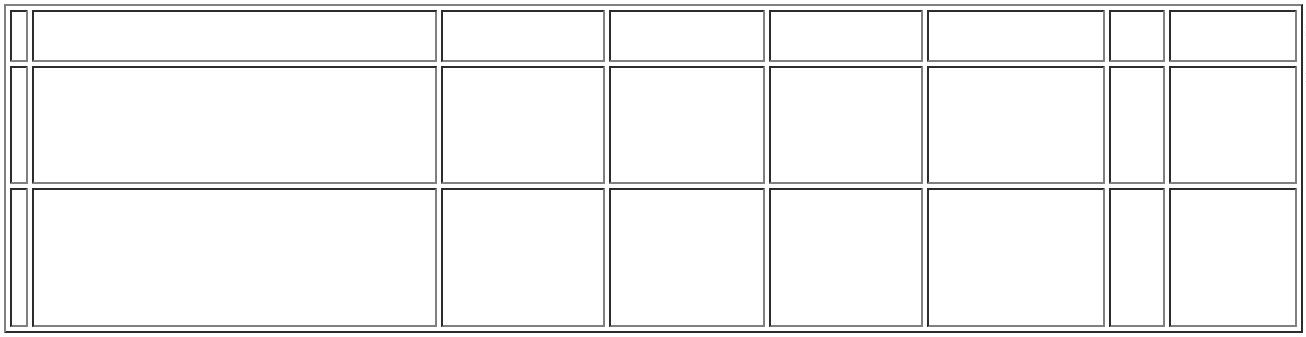 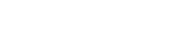 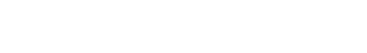 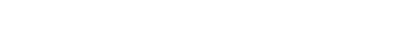 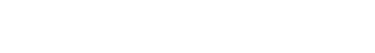 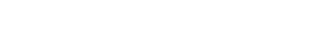 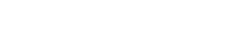 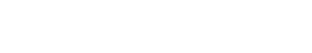 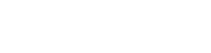 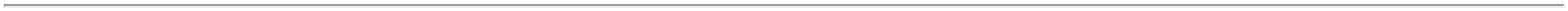 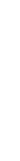 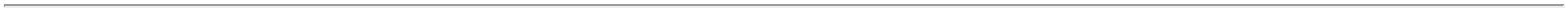 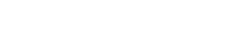 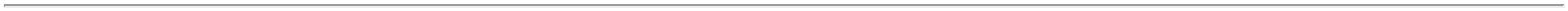 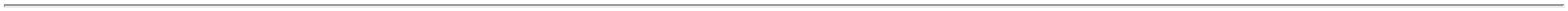 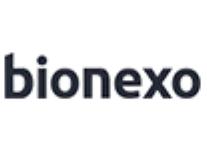 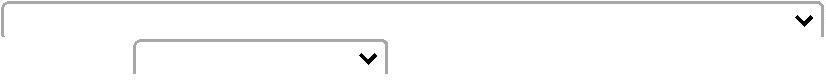 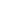 31/07/2023, 10:25BionexoProgramaçãode EntregaPreço PreçoUnitário FábricaProdutoCódigoFabricanteEmbalagem Fornecedor Comentário JustificativaRent(%) Quantidade Valor Total UsuárioDaniellyEvelynPereira DaLOGMEDDISTRIBUIDORAE LOGISTICAHOSPITALAREIRELIFIO ALGODAO PRT0-0 S/AG 15X45CM 38107FIO ALGODAO 0AZUL S/AG 15X45CM, BIOLINER$R$R$101,76002-CAIXAnull-48 UnidadeCruz2,1200 0,0000-UNIDADE24/07/202311:01FIO CIRUR. NYLONPRT 3-0 C/ AG3.0CM CORTANTETR3/8 45CM -> -COMPRIMENTOAPROXIMADO 45CM - AGULHA 3.0CM. TRIANGULARCORTANTE. 3/8 DE 8099CIRCUNFERENCIADaniellyEvelynPereira DaCruzLOGMEDDISTRIBUIDORAE LOGISTICAHOSPITALAREIRELI;- Labor eSensorial Nãoatingem ofaturamentomínimo.FIO NYLON 3.0AG. 3 CM 3/8CORT45 CM,PROCARER$R$R$6-CAIXAnull720 Unidade1,6000 0,00001.152,0000-COR PRETO -ESTRUTURA24/07/202311:01MONOFILAMENTAR-EMBALAGEMINDIVIDUAL EESTERIL. -UNIDADETotalParcial:R$768.01.253,7600Total de Itens da Cotação: 6Total de Itens Impressos: 2TotalGeral:R$2580.011.662,0800Clique aqui para geração de relatório completo com quebra de páginahttps://bionexo.bionexo.com/jsp/RelatPDC/relat_adjudica.jsp2/2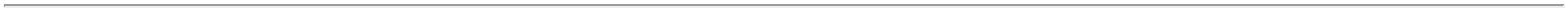 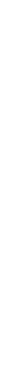 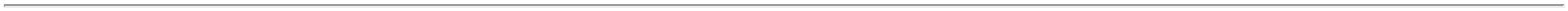 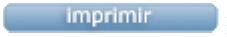 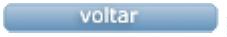 